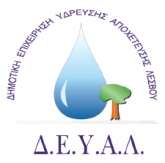 ΔΙΑΔΗΜΟΤΙΚΗ ΕΠΙΧΕΙΡΗΣΗ 			Μυτιλήνη 27/6/2022ΥΔΡΕΥΣΗΣ ΑΠΟΧΕΤΕΥΣΗΣ				Αριθμ.Πρ. 7726	ΛΕΣΒΟΥΤΕΧΝΙΚΗ ΥΠΗΡΕΣΙΑΤαχ.Δ/νση	: Ελ.Βενιζέλου 13-17Ταχ.Κωδ.	: 811 00 ΜυτιλήνηΠληροφορίες	: ΦΙΝΔΑΝΗΣ ΠΑΡΑΣΚΕΥΑΣΤηλέφωνο	: 22510 24444FAX		: 22510 40121E-mail		: protokolo@deyamyt.gr	ΠΡΟΣ:  ΜΜΕΔΕΛΤΙΟ ΤΥΠΟΥ          Η ΔΕΥΑΛ σας ενημερώνει, ότιτη ΔΕΥΤΕΡΑ27/06/2022και ώρα 08:00 θα υπάρξει διακοπή υδροδότησης στην οδόΑεροπόρουΓιανναρέλλη από το ύψος της οδού Νάπης προς ποταμό και από ποταμό έως τις οδούς Πενθίλης, Ξάνθης, Βαλιάδου, για επισκευή βλάβης ύδρευσης.Η υδροδότηση θα επανέλθει το απόγευμα της ίδιας ημέρας. Η ΔΕΥΑΛ θα καταβάλει κάθε προσπάθεια για την όσο δυνατόν μικρότερη όχληση και την ταχύτερη αποκατάσταση της ομαλής υδροδότησης.Από  τη ΔΕΥΑΛ 